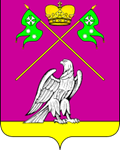 АДМИНИСТРАЦИЯ МУНИЦИПАЛЬНОГО  ОБРАЗОВАНИЯ  ВЫСЕЛКОВСКИЙ  РАЙОНПОСТАНОВЛЕНИЕот 25.09.2023                                                                                             № 1409 ст-ца ВыселкиО внесении изменений в постановление администрации муниципального образования Выселковский район от 28 декабря 2022 № 1700 «Об утверждении перечня главных администраторов доходов районного бюджета и закрепляемые за ними виды (подвиды) доходов районного бюджета и перечень главных администраторов источников финансирования дефицита районного бюджета»  В соответствии с решением очередной XХVI-ой сессии IV созыва  Совета муниципального образования Выселковский район от 20 декабря 2022 года     № 1-182 «О бюджете муниципального образования Выселковский район на 2023 год и плановый период 2024 и 2025 годов», постановлением  администрации муниципального образования Выселковский район от              30 декабря 2021 года № 1680 «Об утверждении Порядка и сроков  внесения изменений в перечень главных администраторов доходов    районного бюджета и закрепляемых за ними видов (подвидов) доходов районного бюджета и перечень главных администраторов  источников финансирования дефицита районного бюджета», п о с т а н о в л я ю: 1. Внести в постановление администрации муниципального образования  Выселковский  район  от 28 декабря 2022 № 1700 «Об утверждении перечня главных администраторов доходов районного бюджета и закрепляемые за ними виды (подвиды) доходов районного бюджета и перечень главных администраторов источников финансирования дефицита районного бюджета»  следующие изменения: приложение к постановлению после строки: «                                                                                                                  »дополнить строкой следующего содержания: «                                                                                                                         ».2. Финансовому управлению администрации муниципального образования Выселковский район (Колесникова) направить настоящее постановление в отдел Муниципальный центр управления администрации муниципального образования Выселковский район в формате Word, для опубликования на официальном сайте администрации муниципального образования Выселковский район в сети Интернет.3.  Отделу Муниципальный центр управления администрации муниципального образования Выселковский район (Абушаев) разместить (опубликовать) данное постановление на официальном сайте администрации муниципального образования Выселковский район в сети Интернет.   4. Постановление вступает в силу на следующий день после его официального опубликования.Глава муниципальногообразования Выселковский район                                                      С.И. Фирстков     Код бюджетной классификации Российской ФедерацииКод бюджетной классификации Российской ФедерацииНаименование главного администратора доходов бюджета, наименование кода вида (подвида)главного админи-стратора доходов бюджетавида (подвида) доходов бюджетаНаименование главного администратора доходов бюджета, наименование кода вида (подвида)1239252 02 49999 05 0000 150Прочие межбюджетные трансферты, передаваемые бюджетам муниципальных районов9252 03 05099 05 0000 150Прочие безвозмездные поступления от государственных (муниципальных) организаций в бюджеты муниципальных районов